,Муниципальное автономное общеобразовательное учреждение«Прииртышская средняя общеобразовательная школа»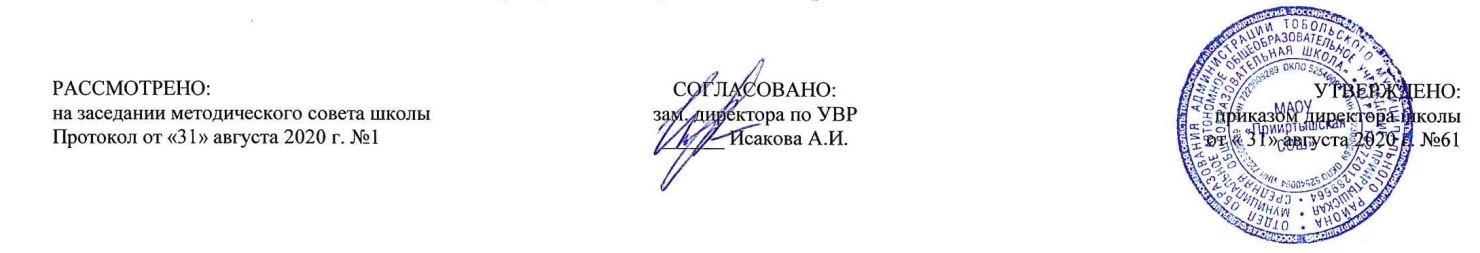 РАБОЧАЯ ПРОГРАММАпо геометрии для  9 классана 2020-2021 учебный годПланирование составлено в соответствиис ФГОС  основного общего образованияСоставитель программы Львова Надежда Борисовна,учитель математикип. Прииртышский2020 годПланируемые результаты освоения учебного предмета«Геометрия»1) формирование представлений о математике как о методе познания действительности, позволяющем описывать и изучать реальные процессы и явления:осознание роли математики в развитии России и мира;возможность привести примеры из отечественной и всемирной истории математических открытий и их авторов;2) развитие умений работать с учебным математическим текстом (анализировать, извлекать необходимую информацию), точно и грамотно выражать свои мысли с применением математической терминологии и символики, проводить классификации, логические обоснования, доказательства математических утверждений:оперирование понятиями: множество, элемент множества, подмножество, принадлежность, нахождение пересечения, объединения подмножества в простейших ситуациях; решение сюжетных задач разных типов на все арифметические действия; применение способа поиска решения задачи, в котором рассуждение строится от условия к требованию или от требования к условию; составление плана решения задачи, выделение этапов ее решения, интерпретация вычислительных результатов в задаче, исследование полученного решения задачи; нахождение процента от числа, числа по проценту от него, нахождения процентного отношение двух чисел, нахождения процентного снижения или процентного повышения величины; решение логических задач;3) развитие представлений о числе и числовых системах от натуральных; до действительных чисел; овладение навыками устных, письменных, инструментальных вычислений: оперирование понятиями: натуральное число, целое число, обыкновенная дробь, десятичная дробь, смешанное число, рациональное число, иррациональное число; использование свойства чисел и законов арифметических операций с числами при выполнении вычислений; использование признаков делимости на 2, 5, 3, 9, 10 при выполнении вычислений и решении задач; выполнение округления чисел в соответствии с правилами; сравнение чисел; оценивание значения квадратного корня из положительного целого числа;4) овладение символьным языком алгебры, приемами выполнения тождественных преобразований выражений, решения уравнений, систем уравнений, неравенств и систем неравенств; умения моделировать реальные ситуации на языке алгебры, исследовать построенные модели с использованием аппарата алгебры, интерпретировать полученный результат: выполнение несложных преобразований для вычисления значений числовых выражений, содержащих степени с натуральным показателем, степени с целым отрицательным показателем; выполнение несложных преобразований целых, дробно рациональных выражений и выражений с квадратными корнями; раскрывать скобки, приводить подобные слагаемые, использовать формулы сокращенного умножения;решение линейных и квадратных уравнений и неравенств, уравнений и неравенств, сводящихся к линейным или квадратным, систем уравнений и неравенств, изображение решений неравенств и их систем на числовой прямой;5) овладение системой функциональных понятий, развитие умения использовать функционально-графические представления для решения различных математических задач, для описания и анализа реальных зависимостей: определение положения точки по ее координатам, координаты точки по ее положению на плоскости; нахождение по графику значений функции, области определения, множества значений, нулей функции, промежутков  знакопостоянства промежутков возрастания и убывания, наибольшего и наименьшего значения функции; построение графика линейной и квадратичной функций;  оперирование на базовом уровне понятиями: последовательность, арифметическая прогрессия, геометрическая прогрессия; использование свойств линейной и квадратичной функций и их графиков при решении задач из других учебных предметов;6) овладение геометрическим языком; развитие умения использовать его для описания предметов окружающего мира; развитие пространственных представлений, изобразительных умений, навыков геометрических построений: оперирование понятиями: фигура, точка, отрезок, прямая, луч, ломаная, угол, многоугольник, треугольник и четырехугольник, прямоугольник и квадрат, окружность и круг, прямоугольный параллелепипед, куб, шар; изображение изучаемых фигур от руки и с помощью линейки и циркуля; выполнение измерения длин, расстояний, величин углов с помощью инструментов для измерений длин и углов;7) формирование систематических знаний о плоских фигурах и их свойствах, представлений о простейших пространственных телах; развитие умений моделирования реальных ситуаций на языке геометрии, исследования построенной модели с использованием геометрических понятий и теорем, аппарата алгебры, решения геометрических и практических задач: оперирование на базовом уровне понятиями: равенство фигур, параллельность и перпендикулярность прямых, углы между прямыми, перпендикуляр, наклонная, проекция; проведение доказательств в геометрии; оперирование на базовом уровне понятиями :вектор, сумма векторов, произведение вектора на число, координаты на плоскости; решение задач на нахождение геометрических величин (длина и расстояние, величина угла, площадь) по образцам или алгоритмам;8) овладение простейшими способами представления и анализа статистических данных;формирование представлений о статистических закономерностях в реальном мире и о различных способах их изучения, о простейших вероятностных моделях;развитие умений извлекать информацию, представленную в таблицах, на диаграммах, графиках, описывать и анализировать массивы числовых данных с помощью подходящих статистических характеристик, использовать понимание вероятностных свойств окружающих явлений при принятии решений: формирование представления о статистических характеристиках, вероятности случайного события; решение простейших комбинаторных задач; определение основных статистических характеристик числовых наборов; оценивание и вычисление вероятности события в простейших случаях; наличие представления о роли практически достоверных и маловероятных событий, о роли закона больших чисел в массовых явлениях; умение сравнивать основные статистические характеристики, полученные в процессе решения прикладной задачи, изучения реального явления;9) развитие умений применять изученные понятия, результаты, методы для решения задач практического характера и задач из смежных дисциплин с использованием при необходимости справочных материалов, компьютера, пользоваться оценкой и прикидкой при практических расчетах: распознавание верных и неверных высказываний; оценивание результатов вычислений при решении практических задач; выполнение сравнения чисел в реальных ситуациях; использование числовых выражений при решении практических задач и задач из других учебных предметов; решение практических задач с применением простейших свойств фигур; выполнение простейших построений и измерений на местности, необходимых в реальной жизни;10) формирование информационной и алгоритмической культуры; формирование представления о компьютере как универсальном устройстве обработки информации; развитие основных навыков и умений использования компьютерных устройств;11) формирование представления об основных изучаемых понятиях: информация, алгоритм, модель - и их свойствах;12) развитие алгоритмического мышления, необходимого для профессиональной деятельности в современном обществе; развитие умений составить и записать алгоритм для конкретного исполнителя; формирование знаний об алгоритмических конструкциях, логических значениях и операциях; знакомство с одним из языков программирования и основными алгоритмическими структурами - линейной, условной и циклической;13) формирование умений формализации и структурирования информации, умения выбирать способ представления данных в соответствии с поставленной задачей - таблицы, схемы, графики, диаграммы, с использованием соответствующих программных средств обработки данных;14) формирование навыков и умений безопасного и целесообразного поведения при работе с компьютерными программами и в Интернете, умения соблюдать нормы информационной этики и права;Геометрические фигурыОперировать на базовом уровне понятиями геометрических фигур;извлекать информацию о геометрических фигурах, представленную на чертежах в явном виде;применять для решения задач геометрические факты, если условия их применения заданы в явной форме;решать задачи на нахождение геометрических величин по образцам или алгоритмам. В повседневной жизни и при изучении других предметов:использовать свойства геометрических фигур для решения типовых задач, возникающих в ситуациях повседневной жизни, задач практического содержания.ОтношенияОперировать на базовом уровне понятиями: равенство фигур, равные фигуры, равенство треугольников, параллельность прямых, перпендикулярность прямых, углы между прямыми, перпендикуляр, наклонная, проекция.В повседневной жизни и при изучении других предметов: использовать отношения для решения простейших задач, возникающих в реальной жизни.Измерения и вычисленияВыполнять измерение длин, расстояний, величин углов, с помощью инструментов для измерений длин и углов;применять формулы периметра, площади и объема, площади поверхности отдельных многогранников при вычислениях, когда все данные имеются в условии;применять теорему Пифагора, базовые тригонометрические соотношения для вычисления длин, расстояний, площадей в простейших случаях.В повседневной жизни и при изучении других предметов:вычислять расстояния на местности в стандартных ситуациях, площади в простейших случаях, применять формулы в простейших ситуациях в повседневной жизни.Геометрические построенияИзображать типовые плоские фигуры и фигуры в пространстве от руки и с помощью инструментов.В повседневной жизни и при изучении других предметов:выполнять простейшие построения на местности, необходимые в реальной жизни.Геометрические преобразованияСтроить фигуру, симметричную данной фигуре относительно оси и точки.В повседневной жизни и при изучении других предметов:распознавать движение объектов в окружающем мире;распознавать симметричные фигуры в окружающем мире.Векторы и координаты на плоскостиОперировать на базовом уровне понятиями вектор, сумма векторов, произведение вектора на число, координаты на плоскости;определять приближенно координаты точки по ее изображению на координатной плоскости.В повседневной жизни и при изучении других предметов: использовать векторы для решения простейших задач на определение скорости относительного движения.История математикиОписывать отдельные выдающиеся результаты, полученные в ходе развития математики как науки;знать примеры математических открытий и их авторов, в связи с отечественной и всемирной историей;понимать роль математики в развитии России.Методы математики Выбирать подходящий изученный метод для решения изученных типов математических задач;Приводить примеры математических закономерностей в окружающей действительности и произведениях искусства.Содержание учебного предмета «Геометрия»Наглядная геометрия. Наглядные  представления о пространственных фигурах: куб, параллелепипед, призма,  пирамида, шар, сфера, конус, цилиндр. Изображение пространственных фигур. Примеры сечений. Многогранники. Правильные многогранники. Примеры развёрток многогранников, цилиндра и конуса. Понятие объёма; единицы объёма. Объём прямоугольного параллелепипеда, куба. Измерение геометрических величин. Длина отрезка. Расстояние от точки до прямой. Расстояние между параллельными прямыми. Периметр многоугольника. Длина окружности, число π; длина дуги окружности. Градусная мера угла, соответствие между величиной центрального угла и длиной дуги окружности. Понятие площади плоских фигур. Равносоставленные и равновеликие фигуры. Площадь прямоугольника. Площади параллелограмма, треугольника и трапеции. Площадь многоугольника. Площадь круга и площадь сектора. Соотношение между площадями подобных фигур. Решение задач на вычисление и доказательство с исполь- зованием изученных формул. Векторы.(8 часов) Длина (модуль) вектора. Равенство векторов. Коллинеарные векторы. Координаты вектора. Умножение век- тора на число, сумма векторов, разложение вектора по двум неколлинеарным векторам. Скалярное произведение векторов. Метод координат (10 часов). Уравнение прямой. Координаты середины отрезка. Формула расстояния между двумя точками плоскости. Уравнение окружности.Соотношения между сторонами и углами треугольника. Скалярное произведение векторов(11 часов). Основное тригонометрическое тождество. Формулы приведения. Формулы для вычисления координат точки.Теорема  о площади треугольника. Теорема синусов. Теорема косинусов. Решение треугольниковСкалярное произведение векторов. Свойство скалярного произведения векторовДлина окружности и площадь круга (10 часов) Правильный многоугольник. Окружность описанная около правильного многоугольника. Окружность вписанная  в правильный  многоугольника. Длина окружности. Площадь круга.Площадь кругового сектора.Движение (8 часов) Отображение плоскости на себя. Понятие движения. Параллельный перенос. ПоворотНачальные сведения из стереометрии (10 часов). Наглядная геометрия. Наглядные  представления о пространственных фигурах:  куб, параллелепипед, призма,  пирамида, шар, сфера, конус, цилиндр. Изображение пространственных фигур. Примеры сечений. Многогранники. Правильные многогранники. Примеры развёрток многогранников, цилиндра и конуса. Понятие объёма; единицы объёма. Объём прямоугольного параллелепипеда, куба. Элементы логики (2 часа). Определение. Аксиомы и теоремы. Доказательство. Доказательство от противного. Теорема, обратная данной. Пример и контрпример. Понятие о равносильности, следовании, употребление логических связок если ..., то ..., в том и только в том случае, логические связки и, или.Тематическое планирование,		Приложение 1.Календарно-тематическое планирование№п.пТЕМЫКоличество часов1Векторы8Понятие вектора. Равенство векторов.Откладывание вектора от данной точки.Сумма двух векторовЗаконы сложения векторовВычитание векторовПроизведение вектора на числоПрименение векторов к решению задачСредняя линия трапеции2Метод координат10Разложение вектора по двум неколлинеарным векторамКоординаты вектора.Связь между координатами вектораРешение простейших задач в координатах.Уравнение окружностиУравнение прямой.Взаимное расположение двух окружностейРешение задачРешение задачУрок обобщения и систематизации знаний №13Соотношения между сторонами и углами треугольника. Скалярное произведение векторов11Косинус, синус, тангенс, котангенс.Основное тригонометрическое тождество. Формулы приведенияФормулы для вычисления координат точки.Теорема  о площади треугольникаТеорема синусовТеорема косинусовРешение треугольниковСкалярное произведение векторовСвойство скалярного произведения векторов.Решение задач Урок обобщения и систематизации знаний №24Длина окружности и площадь круга10Правильный многоугольникОкружность описанная около правильного многоугольникаОкружность вписанная  в правильный  многоугольникаРешение задач по формуламДлина окружностиПлощадь кругаПлощадь кругового сектораДлина окружности и площадь кругаРешение задачУрок обобщения и систематизации знаний №35Движения8Отображение плоскости на себяПонятие движенияРешение задач на движениеПараллельный переносПараллельный переносПоворотРешение задачУрок обобщения и систематизации знаний № 4 «Движения»6Начальные сведения из стереометрии10Многогранник. ПризмаПараллелепипедОбъем телаПирамидаЦилиндрКонусСфера .Шар.Решение простейших стереометрических  задачРешение простейших стереометрических  задачРешение простейших стереометрических  задач7Аксиомы стереометрии2Аксиомы планиметрииАксиомы планиметрии8Повторение9Векторы.Метод координат. Соотношения между сторонами и углами треугольника. Скалярное произведение векторов.Длина окружности и площадь круга. Движение. МногогранникиИтоговый урок обобщения и систематизации знанийПодведение итоговитого за 1 четверть16итого за2 четверть16итого за 3 четверть20итого за 4четверть16итого:68№ в темеДатаДатаТемаТип урока, форма проведенияПланируемые предметные результаты№ в темепланфактТемаТип урока, форма проведенияПланируемые предметные результатыГлава 9. Векторы(8часов)Глава 9. Векторы(8часов)Глава 9. Векторы(8часов)Глава 9. Векторы(8часов)Глава 9. Векторы(8часов)Глава 9. Векторы(8часов)Глава 9. Векторы(8часов)11Понятие вектора. Равенство векторов.Урок «открытия» нового знания. Беседа, дискуссия, работа с учебником  Умение изображать и обозначать векторы, находить равные векторы, откладывать от любой точки плоскости вектор, равный данному.22Откладывание вектора от данной точки.Урок общеметодологической направленности. Практикум по решению упражнений и задач, индивидуальные заданияУмение изображать и обозначать векторы, находить равные векторы, откладывать от любой точки плоскости вектор, равный данному.33Сумма двух векторовУрок «открытия» нового знания. Беседа, дискуссия, работа с учебникомУмение строить сумму двух векторов, используя правило треугольника и параллелограмма, строить разность двух векторов.44Законы сложения векторовУрок общеметодологической направленности.  Урок-семинарУмение строить сумму двух векторов, используя правило треугольника и параллелограмма, строить разность двух векторов.55Вычитание векторовУрок общеметодологической направленности, урок консультацияУмение строить сумму двух векторов, используя правило треугольника и параллелограмма, строить разность двух векторов.66Произведение вектора на числоУрок «открытия» нового знания. Беседа, дискуссия, работа с учебникомУмение применять свойства умножения вектора на число при решении задач.77Применение векторов к решению задачУрок рефлексии, урок диалогУмение применять свойства умножения вектора на число при решении задач.88Средняя линия трапецииУрок «открытия» нового знания. Беседа, дискуссия, работа с учебником  Умение применять свойства умножения вектора на число при решении задач.Глава 10. Метод координат(10 часов)Глава 10. Метод координат(10 часов)Глава 10. Метод координат(10 часов)Глава 10. Метод координат(10 часов)Глава 10. Метод координат(10 часов)Глава 10. Метод координат(10 часов)Глава 10. Метод координат(10 часов)91Разложение вектора по двум неколлинеарным векторамУрок «открытия» нового знания. Беседа, дискуссия, работа с учебником  Умение выполнять действия над векторами с заданнымиКоординатами.102Координаты вектора.Урок общеметодологической направленности. Практикум по решению упражнений и задачУмение выполнять действия над векторами с заданнымиКоординатами.113Связь между координатами вектораУрок «открытия» нового знания. Беседа, дискуссия, работа с учебникомУмение решать задачи на нахождение координат середины отрезка, на вычисление длины вектора по его координатам.124Решение простейших задач в координатах.Урок общеметодологической направленности.   урок консультацияУмение решать задачи на нахождение координат середины отрезка, на вычисление длины вектора по его координатам.135Уравнение окружностиУрок «открытия» нового знания., медиа-урокУмение выводить и записывать уравнение окружности, строить окружности и прямые, заданные уравнениями146Уравнение прямой.Интегрированный урок с физикойУмение выводить и записывать уравнение окружности, строить окружности и прямые, заданные уравнениями157Взаимное расположение двух окружностейУрок общеметодологической направленности, практикумУмение выводить и записывать уравнение окружности, строить окружности и прямые, заданные уравнениями168Решение задач урок рефлексии, деловая играУмение использовать уравнения окружности и прямой при решении179Решение задачУрок общеметодологической направленности, практикумУмение использовать уравнения окружности и прямой при решении1810Урок обощения и систематизации знаний №1Урок развивающего контроляУмение самостоятельно мыслить.Глава 11. Соотношения между сторонами треугольника. Скалярное произведение векторов. (11 часов)Глава 11. Соотношения между сторонами треугольника. Скалярное произведение векторов. (11 часов)Глава 11. Соотношения между сторонами треугольника. Скалярное произведение векторов. (11 часов)Глава 11. Соотношения между сторонами треугольника. Скалярное произведение векторов. (11 часов)Глава 11. Соотношения между сторонами треугольника. Скалярное произведение векторов. (11 часов)Глава 11. Соотношения между сторонами треугольника. Скалярное произведение векторов. (11 часов)Глава 11. Соотношения между сторонами треугольника. Скалярное произведение векторов. (11 часов)191Косинус, синус, тангенс, котангенс.Урок «открытия» нового знания. Беседа, дискуссия, работа с учебником  Умение определять синус, косинус и тангенс острого угла, доказывать основное тригонометрическое тождество и применять его при решении задач202Основное тригонометрическое тождество. Формулы приведенияУрок общеметодологической направленности. Практикум по решению упражнений и задачУмение определять синус, косинус и тангенс острого угла, доказывать основное тригонометрическое тождество и применять его при решении задач213Формулы для вычисления координат точки.Урок «открытия» нового знания. Беседа, дискуссия, работа с учебникомУмение определять синус, косинус и тангенс острого угла, доказывать основное тригонометрическое тождество и применять его при решении задач224Теорема  о площади треугольникаУрок общеметодологической направленности.   урок консультацияУмение решать геометрические задачи, используя формулы для вычисления координат точки, доказывать теоремы синусов и косинусов, применять их при решении задач.235Теорема синусовУрок «открытия» нового знания, урок беседаУмение решать геометрические задачи, используя формулы для вычисления координат точки, доказывать теоремы синусов и косинусов, применять их при решении задач.246Теорема косинусовУрок «открытия» нового знания, урок путешествиеУмение решать геометрические задачи, используя формулы для вычисления координат точки, доказывать теоремы синусов и косинусов, применять их при решении задач.257Решение треугольниковУрок общеметодологической направленности, практикумУмение решать геометрические задачи, используя формулы для вычисления координат точки, доказывать теоремы синусов и косинусов, применять их при решении задач.268Скалярное произведение векторовУрок «открытия» нового знания, урок консультацияУмение применять свойства скалярного произведения векторов при решении геометрических задач.279Свойство скалярного произведения векторов.Урок общеметодологической направленности, лекцияУмение применять свойства скалярного произведения векторов при решении геометрических задач.2810Решение задач Урок общеметодологической направленности, практикумУмение применять изученные формулы при решении задач.2911Урок обощения и систематизации знаний №2Урок развивающего контроляУмение самостоятельно мыслить.Глава 12. Длина окружности и площадь круга.(12 часов)Глава 12. Длина окружности и площадь круга.(12 часов)Глава 12. Длина окружности и площадь круга.(12 часов)Глава 12. Длина окружности и площадь круга.(12 часов)Глава 12. Длина окружности и площадь круга.(12 часов)Глава 12. Длина окружности и площадь круга.(12 часов)Глава 12. Длина окружности и площадь круга.(12 часов)301Правильный многоугольникУрок «открытия» нового знания. Беседа, дискуссия, работа с учебником  Умение строить правильные многоугольники с помощью циркуля и линейки, выводить формулы, связывающие радиус описанной и вписанной окружностей со стороной а правильного п-угольника.312Окружность описанная около правильного многоугольникаУрок общеметодологической направленности. Практикум по решению упражнений и задачУмение строить правильные многоугольники с помощью циркуля и линейки, выводить формулы, связывающие радиус описанной и вписанной окружностей со стороной а правильного п-угольника.323Окружность вписанная  в правильный  многоугольникаУрок «открытия» нового знания. Беседа, дискуссия, работа с учебникомУмение строить правильные многоугольники с помощью циркуля и линейки, выводить формулы, связывающие радиус описанной и вписанной окружностей со стороной а правильного п-угольника.334Решение задач по формуламУрок рефлексии, самостоятельная работа, беседаУмение строить правильные многоугольники с помощью циркуля и линейки, выводить формулы, связывающие радиус описанной и вписанной окружностей со стороной а правильного п-угольника.345 Длина окружностиУрок общеметодологической направленности. Практикум по решению упражнений и задачУмение решать задачи на применение формул вычисления площадей и сторон правильных многоугольников, радиусов вписанных и описанных окружностей, длины дуги окружности и площади круга.356Площадь кругаУрок «открытия» нового знания, урок презентацияУмение решать задачи на применение формул вычисления площадей и сторон правильных многоугольников, радиусов вписанных и описанных окружностей, длины дуги окружности и площади круга.367Площадь кругового сектораУрок «открытия» нового знания, урок дискуссияУмение решать задачи на применение формул вычисления площадей и сторон правильных многоугольников, радиусов вписанных и описанных окружностей, длины дуги окружности и площади круга.378Длина окружности и площадь кругаУрок общеметодологической направленности.   урок консультацияУмение решать задачи на применение формул вычисления площадей и сторон правильных многоугольников, радиусов вписанных и описанных окружностей, длины дуги окружности и площади круга.38-409-11Решение задачУрок общеметодологической направленности. Практикум по решению упражнений и задачУмение применять изученные формулы при решении задач. 4112Урок обощения и систематизации знаний №3Урок развивающего контроляУмение самостоятельно мыслить.  Глава 13. Движения(8 часов)  Глава 13. Движения(8 часов)  Глава 13. Движения(8 часов)  Глава 13. Движения(8 часов)  Глава 13. Движения(8 часов)  Глава 13. Движения(8 часов)  Глава 13. Движения(8 часов)42 1Отображение плоскости на себяУрок «открытия» нового знания, урок презентацияУмение доказывать, что осевая и центральная симметрии являются движениями и при движении фигура отображается на саму себя.432Понятие движенияУрок «открытия» нового знания, урок  практикумУмение доказывать, что осевая и центральная симметрии являются движениями и при движении фигура отображается на саму себя.443Решение задач на движениеУрок «открытия» нового знания,  урок консультацияУмение доказывать, что осевая и центральная симметрии являются движениями и при движении фигура отображается на саму себя.454Параллельный перенос Урок «открытия» нового знания, урок лекцияУмение доказывать, что параллельный перенос и поворот являются движениями плоскости.465Параллельный переносУрок общеметодологической направленности. Практикум по решению упражнений и задачУмение доказывать, что параллельный перенос и поворот являются движениями плоскости.476Поворот Урок «открытия» нового знания, мульти-медиа урокУмение доказывать, что параллельный перенос и поворот являются движениями плоскости.487Решение задачУрок рефлексии, практическая работаУмение решать задачи с использованием параллельного переноса, строить геометрические фигуры при повороте их на данный угол.498Урок обощения и систематизации знаний № 4 «Движения»Урок развивающего контроляУмение самостоятельно мыслитьГлава 14. Начальные сведения из стереометрии(8 часов)Глава 14. Начальные сведения из стереометрии(8 часов)Глава 14. Начальные сведения из стереометрии(8 часов)Глава 14. Начальные сведения из стереометрии(8 часов)Глава 14. Начальные сведения из стереометрии(8 часов)Глава 14. Начальные сведения из стереометрии(8 часов)Глава 14. Начальные сведения из стереометрии(8 часов)501Многогранник. ПризмаУрок «открытия» нового знания, урок лекцияПознакомиться с предметом стереометрии. Геометрические тела и поверхности. Многогранники: призма, параллелепипед, пирамида, формулы для вычисления их объёмов. Тела и поверхности вращения: цилиндр, конус, сфера, шар, формулы для вычисления их площадей поверхностей и объёмов. Научиться решать простейшие задачи.512ПараллелепипедУрок общеметодологической направленности. Практикум по решению упражнений и задачПознакомиться с предметом стереометрии. Геометрические тела и поверхности. Многогранники: призма, параллелепипед, пирамида, формулы для вычисления их объёмов. Тела и поверхности вращения: цилиндр, конус, сфера, шар, формулы для вычисления их площадей поверхностей и объёмов. Научиться решать простейшие задачи.523Объем телаУрок «открытия» нового знания, проблемный урокПознакомиться с предметом стереометрии. Геометрические тела и поверхности. Многогранники: призма, параллелепипед, пирамида, формулы для вычисления их объёмов. Тела и поверхности вращения: цилиндр, конус, сфера, шар, формулы для вычисления их площадей поверхностей и объёмов. Научиться решать простейшие задачи.534ПирамидаУрок «открытия» нового знания,лекцияПознакомиться с предметом стереометрии. Геометрические тела и поверхности. Многогранники: призма, параллелепипед, пирамида, формулы для вычисления их объёмов. Тела и поверхности вращения: цилиндр, конус, сфера, шар, формулы для вычисления их площадей поверхностей и объёмов. Научиться решать простейшие задачи.545ЦилиндрУрок «открытия» нового знания, урок семинар556КонусУрок «открытия» нового знания, урок-презентация567Сфера .Шар.Урок «открытия» нового знания, мультимедиа урок578Решение задачУрок общеметодологической направленности. Практикум по решению упражнений и задач581Аксиомы планиметрииУрок «открытия» нового знания, проблемный урок592Аксиомы планиметрииУрок общеметодологической направленности. Практикум по решению упражнений и задачПовторение (9 часов)Повторение (9 часов)Повторение (9 часов)Повторение (9 часов)Повторение (9 часов)Повторение (9 часов)Повторение (9 часов)601Векторы.Урок обще методической направленности. Урок соревнованиеОбобщение, анализ и систематизация знаний612Метод координат. Урок обще методической направленности. Урок практикумРешение задач, самопроверка.623Соотношения между сторонами и углами треугольника. Урок обще методической направленности. Урок практикумОбобщение, анализ и систематизация знаний.634Скалярное произведение векторов.Урок обще методической направленности, урок творческий отчетОбобщение, анализ и систематизация знаний.645Длина окружности и площадь круга. Урок обще методической направленности, практикумСамостоятельность мышления.656Движение. Урок обще методической направленности, практикумУмение самостоятельно мыслить667МногогранникиУрок обще методической направленности, семинарОбобщение, анализ и систематизация678Итоговая урок обощения и систематизации знанийУрок развивающего контроля689Подведение итогов